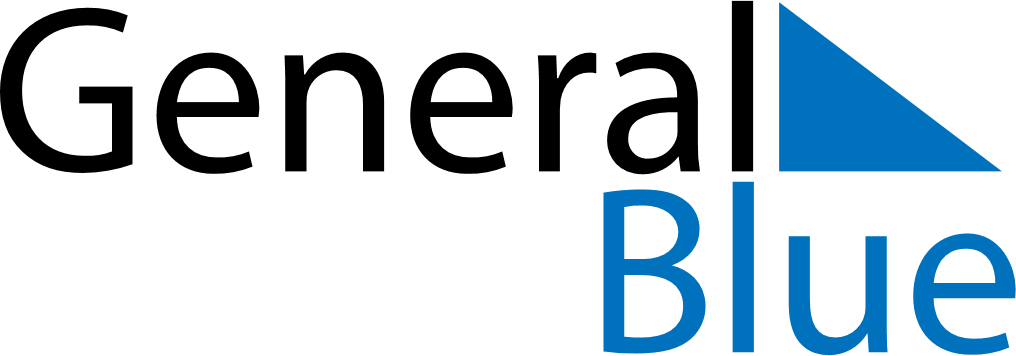 October 2022October 2022October 2022CroatiaCroatiaSUNMONTUEWEDTHUFRISAT12345678Yom Kippur910111213141516171819202122232425262728293031